
tel.: 0356/34-800, faks: 0356/27-986, e-mail: obcina.trbovlje@trbovlje.si     Z/2Številka:	032 – 1/2018 – 2 	  	 	 	 Datum:      	10. 1. 2018 PREDLOG SKRAJŠANEGA ZAPISNIKA20. redne seje Občinskega sveta Občine Trbovlje,ki je bila v ponedeljek, 18. 12. 2017 ob 18. uriv sejni dvorani upravne zgradbe Občine TrbovljeNAVZOČI: Prisotni člani OS: Borut Dolanc, Alenka Forte, Mitja Vozel, Sara Sotlar, Janez Jontez, Marija Majcen, Andrej Šinkovec, Maja Krajnik, Peter Jamnik, Irina Pintar, Iztok Hribovšek, Alenka Nemet Revinšek, Mitja Rozina, Gregor Meterc, Bogdan Šteh, Sonja Klančišar, Alojz Vajdič, Mira Rozman, Sebastjan Ledinek, Romana Guzej, Milan Žnidaršič, Marjana Eberlinc, Samo Guzej, Boris Moškon, Nataša Kukovič, Denis Tomše in Nika Potrpin. Sklepčnost: na seji je bilo prisotnih 27 članov OS od skupnega števila 27, kar je 100 %.Ostali: Na seji so bili prisotni tudi strokovni sodelavci Občine Trbovlje, zunanji poročevalci pri posameznih točkah dnevnega reda, novinarji, predsedniki krajevnih skupnosti, predstavniki javnih zavodov ter ostala zainteresirana javnost. Sejo je vodila županja Jasna Gabrič.Po uvodnemu pozdravu s strani županje Jasne Gabrič je sledilo ugotavljanje prisotnosti članov občinskega sveta.Prisotnost je potrdilo 17 članov OS.Člani OS so bili pozvani k podaji pripomb na skrajšana zapisnika 19. redne seje občinskega sveta z dne 13. 11. 2017 ter 9. korespondenčne seje občinskega sveta, sklicane dne 3. 11. 2017. Pripomb na zapisnika ni bilo. Prisotnost je potrdilo 24 članov OS. S 24 glasovi »ZA«, je bil sprejetS K L E P št. 3681.Občinski svet Občine Trbovlje sprejme skrajšani zapisnik 19. redne seje občinskega sveta z dne 13. 11. 2017.  2.Sklep velja takoj.Prisotnost je potrdilo 24 članov OS. Z 18 glasovi »ZA«, je bil sprejetS K L E P št. 3691.Občinski svet Občine Trbovlje sprejme skrajšani zapisnik 9. korespondenčne seje občinskega sveta, sklicane dne 3. 11. 2017.  2.Sklep velja takoj. Županja Jasna Gabrič je skladno z 31. členom Poslovnika občinskega sveta člane OS pozvala k podaji predlogov za umik točk z dnevnega reda, razširitev predlaganega dnevnega reda ali obravnavo predlogov po skrajšanem postopkuPredlogov ni bilo, zato je občinski svet prešel na glasovanje. Prisotnost je potrdilo 24 članov OS. S 23 glasovi »ZA«, je bil sprejet S K L E P št. 3701.Občinski svet Občine Trbovlje sprejme dnevni red 20. redne seje občinskega sveta z dne 18. 12. 2017:Pregled realizacije sklepov 19. redne seje občinskega sveta z dne 13. 11. 2017 ter 9. korespondenčne seje občinskega sveta, sklicane dne 3. 11. 2017(Razprava in sprejem)Pobude in vprašanja članov občinskega sveta in informacije županaPredlog Komisije za mandatna vprašanja, volitve in imenovanjaPredlog za imenovanje predstavnika Občine Trbovlje v Svet zavoda Zasavske ljudske univerze(Razprava in sprejem)Predlog Odloka o proračunu Občine Trbovlje za leto 2018(2. obravnava)Predlog Odloka o sofinanciranju programov in področij letnega programa športa v Občini Trbovlje(1. obravnava)Predlog za podelitev nagrade »Tončke Čeč« za leto 2018(Razprava in sprejem)Poročilo o delu uredniškega odbora časopisa Sr(e)čno v letu 2017(Razprava in sprejem)Predlog za imenovanje nadomestne članice uredniškega odbora za javno glasilo Občine Trbovlje(Razprava in sprejem)Predlog Letnega programa športa v občini Trbovlje v letu 2018(Razprava in sprejem)Predlog vrednosti točke za izračun nadomestila za uporabo stavbnega zemljišča za leto 2018(Razprava in sprejem)Predlog vrednosti točke za izračun občinske takse za leto 2018		(Razprava in sprejem)Predlog odpisa terjatev		(Razprava in sprejem)2.Sklep velja takoj.Ad 1.Pregled realizacije sklepov 19. redne seje občinskega sveta z dne 13. 11. 2017 ter 9. korespondenčne seje občinskega sveta, sklicane dne 3. 11. 2017Razprava in sprejemRazprave ni bilo.Prisotnost je potrdilo 25 članov OS. Z 21 glasovi »ZA«, je bil sprejetS K L E P št. 3711.Občinski svet Občine Trbovlje sprejme realizacijo sklepov 19. redne seje občinskega sveta z dne 13. 11. 2017.2.Sklep velja takoj.Prisotnost je potrdilo 24 članov OS. Z 21 glasovi »ZA«, je bil sprejetS K L E P št. 3721.Občinski svet Občine Trbovlje sprejme realizacijo sklepov 9. korespondenčne seje občinskega sveta, sklicane dne 3. 11. 2017.2.Sklep velja takoj.Ad 2.Pobude in vprašanja članov občinskega sveta in informacije županaSledila so vprašanja in pobude svetnic in svetnikov. Vprašanja so podali OS Romana Guzej, OS Nika Potrpin, OS Alenka Forte ter OS Mira Rozman.  Podana vprašanja, vključno z odgovori, so navedeni v gradivu za 2. točko dnevnega reda. Županja, Jasna Gabrič je podala naslednje informacije: Vložena je bila zahteva za oceno ustavnosti in zakonitosti ureditve določanja primerne porabe.Vložena je bila tudi tožba zoper RCR v zvezi s projektom »Inkubator«. Dela na mestni vpadnici naj bi bila končana do konca tedna. Po sprejetem odpoklicu treh članov NS JPK, imenovanih s strani OS, je odstop podal tudi Zoran Gračner. V prihodnjih dneh bo imenovan nov član, prav tako pa je bil dopis poslan tudi svetu delavcev. Ad 3.Predlog Komisije za mandatna vprašanja, volitve in imenovanjaAd 3. aPredlog za imenovanje predstavnika Občine Trbovlje v Svet zavoda Zasavske ljudske univerzeRazprava in sprejemObrazložitev predloga je podala predsednica Komisije za mandatna vprašanja, volitve in imenovanja OS Irina Pintar. Razprave ni bilo.Prisotnost je potrdilo 26 članov OS. S 26 glasovi »ZA«, je bil sprejetS K L E P št. 3731.Občinski svet Občine Trbovlje v Svet zavoda Zasavske ljudske univerze imenuje Lidijo Hutar, stan. ______________. 2.Sklep velja takoj.Ad 4.Predlog Odloka o proračunu Občine Trbovlje za leto 20182. obravnavaS pripravljenim predlogom je prisotne seznanila strokovna sodelavka Nevenka Škalički. Razprave ni bilo.Prisotnost je potrdilo 24 članov OS. Z 21 glasovi »ZA«, je bil sprejetS K L E P št. 3741.Občinski svet Občine Trbovlje sprejme Odlok o proračunu Občine Trbovlje za leto 2018. 2.Občinski svet Občine Trbovlje sprejme Letni načrt ravnanja s stvarnim premoženjem občine Trbovlje za leto 2018. 3.Občinski svet Občine Trbovlje sprejme Finančni načrt Krajevne skupnosti Dobovec za leto 2018. 4.Na podlagi Pravilnika o sredstvih za delo svetniških skupin in samostojnih članov Občinskega sveta Občine Trbovlje znaša višina finančnih sredstev na posameznega člana občinskega sveta v letu 2018 442,83 EUR. 5.Odlok o proračunu Občine Trbovlje za leto 2018, Letni načrt ravnanja s stvarnim premoženjem Občine Trbovlje za leto 2018 in Finančni načrt Krajevne skupnosti Dobovec za leto 2018 se objavijo v Uradnem vestniku Zasavja in začnejo veljati naslednji dan po objavi, uporabljajo pa se od 1. 1. 2018. 6.Sklep velja takoj. Ad 5.Predlog Odloka o sofinanciranju programov in področij letnega programa športa v občini Trbovlje1. obravnavaObrazložitev pripravljenega predloga je podal strokovni sodelavec Branko Krevl.  Sledila je razprava, v katero se je najprej vključila OS Alenka Forte. Izpostavila je slabo zdravstveno izkaznico naše občine ter problem v našem plavalnem klubu, zaradi česar bi bilo smiselno razmisliti o vzpostavitvi delovanja zimskega bazena. Podana je bila pobuda, da se pripravi študija oziroma analiza obuditve delovanja navedenega bazena. Mogoče bi se našel tudi način pridobitve sponzorskih sredstev. Odgovor je podala županja Jasna Gabrič. Uvodoma je opozorila na visoke stroške vzdrževanja bazena – predvsem ob predpostavki, da ga koristi manjše število obiskovalcev. Poleg tega ima zimski bazen sosednja občina, do katere ni daleč. Tudi v primeru predlaganega odprtja bazena rezultati na področju zdravstvenega stanja ne bodo kar poskočili. Šport je  navsezadnje kultura vsakega posameznika – in to ne more potekati samo v šoli, ampak mora biti del vsakdana. Marsikatere športne površine niti sosednje občine nimajo tako urejenih kot naša. Kar se tiče zimskega bazena – lahko se preverijo zadeve, saj so bile v preteklosti že opravljene določene analize. Potrebno pa se je zavedati vseh stroškov – od sredstev za reševalce, vzdrževalce itn., do sredstev za prenovo kotlovnice, školjke itd. Bazen bi bilo potrebno prenoviti oziroma obnoviti v globalu. Kar pa se tiče sponzorskih sredstev – te pa je v današnjih časih izredno težko dobiti.   OS Marjana Eberlinc ter OS Maja Krajnik pa sta prisotnim predstavili aktivnosti na področju športne vzgoje in gibalne sposobnosti otrok ter aktivnosti v zvezi s tem na Osnovnih šolah Tončke Čeč ter Alojz Hohkraut.  OS Alojz Vajdič se je uvodoma osredotočil na dejstvo, da je v naši občini 150 društev, ni pa zadosti finančnih sredstev za vse. Menil je, da bi bilo potrebno premisliti, kaj je bolj potrebno -  ali nameniti 500.000 EUR ureditvi bazena ali ureditvi prostora. Prisotnost je potrdilo 25 članov OS. S 26 glasovi »ZA«, je bil sprejetS K L E P št. 3751.Opravi se 2. obravnava predloga Odloka o sofinanciranju programov in področij letnega programa športa v Občini Trbovlje. Predlog se daje v 30-dnevno javno obravnavo, ki začne teči naslednji dan po sprejemu tega sklepa. 2.Na podlagi sklepov, pripomb, stališč in dopolnitev iz javne obravnave in 1. obravnave na občinskem svetu, se pripravi predlog odloka za 2. obravnavo. 3.Sklep velja takoj, ko ga sprejme občinski svet.Ad 6.Predlog za podelitev nagrade »Tončke Čeč« za leto 2018Razprava in sprejemPripravljen predlog je prisotnim predstavila predsednica Komisije za občinska priznanja OS Maja Krajnik. Po podani obrazložitvi predloga je sledilo glasovanje.   Prisotnost je potrdilo 26 članov OS. S 26 glasovi »ZA«, je bil sprejetS K L E P št. 3761.Nagrada »Tončke Čeč« za leto 2018 se podeli:ALMI KNAUS za večletno, nadpovprečno uspešno delo in uveljavitev na kulturnem in umetniškem področju v občini. 2.Sklep velja takoj, ko ga sprejme občinski svet. Ad 7.Poročilo o delu uredniškega odbora časopisa Sr(e)čno v letu 2017Razprava in sprejemObrazložitev pripravljenega poročila je podala Vesna Jesih.  Razprave ni bilo. Prisotnost je potrdilo 27 članov OS. S 27 glasovi »ZA«, je bil sprejetS K L E P št. 3771.Občinski svet Občine Trbovlje se je seznanil s »Poročilom o delu uredniškega odbora časopisa Sr(e)čno v letu 2017«. 2.Sklep velja z dnem, ko ga sprejme Občinski svet Občine Trbovlje.Ad 8.Predlog za imenovanje nadomestne članice uredniškega odbora za javno glasilo Občine TrbovljeRazprava in sprejemPo podani obrazložitvi s strani Vesne Jesih je sledilo glasovanje. Prisotnost je potrdilo 26 članov OS. S 26 glasovi »ZA«, je bil sprejetU G O T O V I T V E N I S K L E P št. 3781.Članici uredniškega odbora za javno glasilo Občine Trbovlje, Joži Ložak, stan. Partizanska cesta 39, Trbovlje, zaradi odstopa preneha mandat. 2.Sklep velja takoj.Prisotnost je potrdilo 25 članov OS. S 23 glasovi »ZA«, je bil sprejet S K L E P št. 3791.Občinski svet Občine Trbovlje v uredniški odbor za javno glasilo Občine Trbovlje imenuje Majo Kovač, stan. Trg revolucije 4, Trbovlje.	Mandat traja do konca mandata uredniškega odbora. 2.Sklep velja takoj.Ad 9.Predlog Letnega programa športa v občini Trbovlje v letu 2018Razprava in sprejem Obrazložitev pripravljenega predloga je podal strokovni sodelavec Branko Krevl.  Ker razprave ni bilo, je občinski svet prešel na glasovanje. Prisotnost je potrdilo 26 članov OS. S 27 glasovi »ZA«, je bil sprejet S K L E P št. 3801.Sprejme se Letni program športa v občini Trbovlje v letu 2018. 2.Letni program športa v občini Trbovlje v letu 2018 se objavi v Uradnem vestniku Zasavja in začne veljati naslednji dan po objavi.3.Sklep velja takoj, ko ga sprejme občinski svet.Ad 10.Predlog vrednosti točke za izračun nadomestila za uporabo stavbnega zemljišča za leto 2018Razprava in sprejemPripravljen predlog je prisotnim predstavila strokovna sodelavka Polona Schmit.  Razprave ni bilo.Prisotnost je potrdilo 27 članov OS. S 26 glasovi »ZA«, je bil sprejetS K L E P št. 3811.Vrednost točke za izračun nadomestila za uporabo stavbnega zemljišča po Odloku o nadomestilu za uporabo stavbnega zemljišča (Uradni vestnik Zasavja, št. 6/00, 6/04 in 18/08) v letu 2018 znaša 0,0093 EUR. 2.Sklep se objavi v Uradnem vestniku Zasavja in velja od 1. 1. 2018 do 31. 12. 2018. Ad 11.Predlog vrednosti točke za izračun občinske takse za leto 2018Razprava in sprejemPo uvodni obrazložitvi s strani strokovne sodelavke Polone Schmit je sledilo glasovanje. Prisotnost je potrdilo 25 članov OS. S 26 glasovi »ZA«, je bil sprejetS K L E P št. 3821.Vrednost točke za izračun občinske takse po Odloku o občinskih taksah v občini Trbovlje (Uradni vestnik Zasavja, št. 27/07) v letu 2018 znaša 0,173 EUR.2.Sklep se objavi v Uradnem vestniku Zasavja in velja od 1. 1. 2018 do 31. 12. 2018.Ad 12.Predlog odpisa terjatevRazprava in sprejemPredlog je prisotnim predstavila strokovna sodelavka Katarina Bajde. Razprave ni bilo, zato je sledilo glasovanje. Prisotnost je potrdilo 24 članov OS. S 24 glasovi »ZA«, je bil sprejetS K L E P št. 3831.Občinski svet Občine Trbovlje sprejme sklep o odpisu terjatev do naslednjih subjektov:.2.Sklep velja z dnem sprejetja.Seja je bila zaključena ob 1815.Zapisala:   								          Damjana ŽNIDARIČ   						 Županja občine Trbovlje										        Jasna GABRIČ 		       			   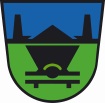 OBČINA TRBOVLJEOBČINSKI SVETMestni trg 4,  1420 TRBOVLJE